Практичне заняття 6РОЗВ'ЯЗУВАННЯ ТИПОВИХ ЗАДАЧ З ГЕНЕТИКИНА МОНОГІБРИДНЕ СХРЕЩУВАННЯГенетична розминка1. Ген – елементарна одиниця спадковості, ділянка молекули нуклеїнової кислоти, яка визначає спадкові ознаки організму.2. Локус – це місце у хромосомі (ділянка), де розташований конкретний ген.3. Генотип – сукупність усіх спадкових факторів (генів) властивих даній особині.4. Фенотип – сукупність всіх ознак і властивостей організму, які є наслідком взаємодії генотипу і факторів навколишнього середовища.5. Алельні гени (алелі) – це парні гени які знаходяться в однакових локусах гомологічних хромосом і впливають на  різний прояв тієї самої ознаки.6. Геном – сукупність генів гаплоїдного набору хромосом. 7. Гомозигота – це організм, в гомологічних хромосомах якого можуть перебувати однакові алелі певного гена.8. Гетерозигота – це організм в гомологічних хромосомах якого можуть перебувати різні алелі певного гена ( в одній домінантний, в другій рецесивний)9. Домінантний алель – той алель, який пригнічує прояв другого алеля .(від лат. «домінантіс» - пануючий).10. Рецесивний алель – слабший алель який пригнічується сильнішим( від лат. «рецесус» - відступ. 11. Гібрид – це особина отримана в результаті схрещування двох батьківських форм з різною спадковістю, тобто з різними генотипами ( від лат. «гібрида» - помісь.12. Моногібридне схрещування – це схрещування батьківських форм, які спадково відрізняються різними станами лише однієї ознаки.13. Дигібридне схрещування – це схрещування батьківських форм, які спадково відрізняються різними станами двох спадкових ознак.14. І закон Г. Менделя – закон одноманітності гібридів першого покоління: гібриди першого покоління від схрещування чистих ліній однакові за генотипом і фенотипом. За фенотипом усі гібриди першого покоління характеризуються домінантною ознакою, за генотипом усе перше покоління гібридів є гетерозиготним.15. ІІ закон Г. Менделя – закон розщеплення: під час схрещування гібридів першого покоління один з одним спостерігається розщеплення ознак у співвідношенні 3:1.16. ІІІ закон Г. Менделя – закон незалежного спадкування: кожна пара ознак успадковується незалежно від інших пар.Теоретичні відомостіДля полегшення визначення генотипів батьків по фенотипу (при повному домінуванні) можна скористатись таблицею.Розв’язування задач разом:Задача№1У кролів сірий колір шерсті домінує над білим. Якого потомства слід чекати від схрещування гомозиготних сірого і білого кроля? Якого потомства слід чекати від схрещування двох гетерозиготних особин?Дано:			Розв’язання: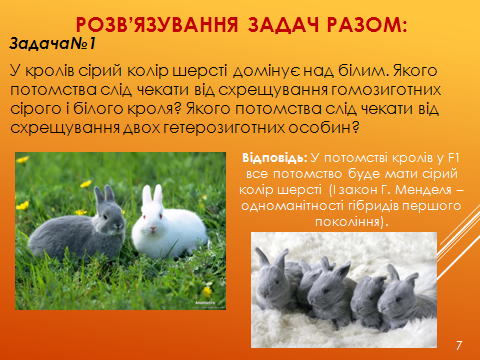 Відповідь: У потомстві кролів у F1 все потомство буде мати сірий колір шерсті (І закон Г. Менделя – одноманітності гібридів першого покоління).Дано:			Розв’язання: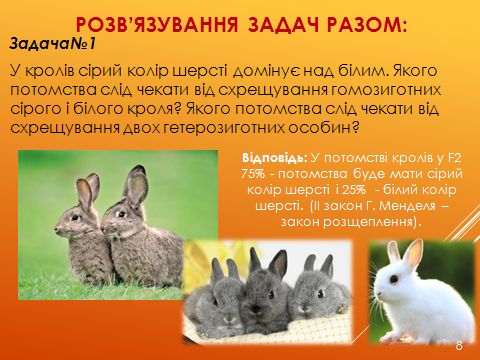 Відповідь: У потомстві кролів у F2 75% - потомства буде мати сірий колір шерсті і 25%  - білий колір шерсті. (ІІ закон Г. Менделя – закон розщеплення).Задача №2У людини карий колір очей домінує над блакитним. Блакитноокий чоловік одружився з кароокою жінкою, у батька якої були блакитні очі, а у матері карі. Якого кольору очей можна очікувати у дітей від цього шлюбу?Дано:			Розв’язання: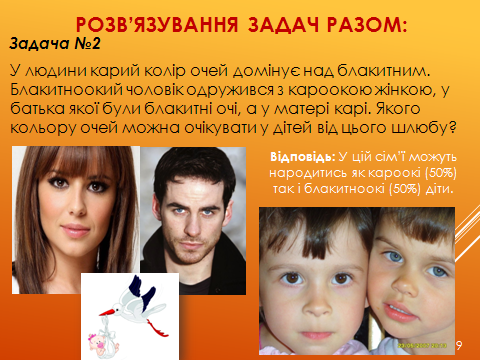 Відповідь: У цій сім’ї можуть народитись як кароокі (50%) так і блакитноокі (50%) діти. Задача №3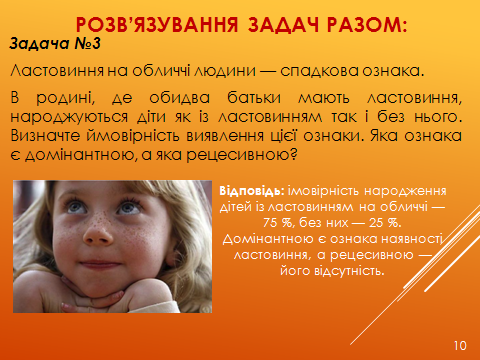 Ластовиння на обличчі людини — спадкова ознака. В родині, де обидва батьки мають ластовиння, народжуються діти як із ластовинням так і без нього. Визначте ймовірність виявлення цієї ознаки. Яка ознака є домінантною, а яка рецесивною?G:  	A, a			 A, a.Жіноча особина, як і чоловіча, може продукувати гамети типу A, a.Накреслимо решітку Пеннета і розв’яжемо задачу:Отже, у потомстві одержано розщеплення: за генотипом — 1AA : 2Aa : 1aa; за фенотипом — у співвідношенні 3 : 1, а саме: 75 % (3/4) дітей із ластовинням на обличчі й 25 % (1/4) дітей без ластовиння.Відповідь: імовірність народження дітей із ластовинням на обличчі — 75 %, без них — 25 %. Домінантною є ознака наявності ластовиння, а рецесивною — його відсутність.Задача № 4У великої рогатої худоби ген чорного забарвлення домінує над геном коричневого забарвлення. Якими будуть генотип і фенотип потомства від схрещування чорного гетерозиготного бика з коричневою коровою?G: a, a			 A, a.Накреслимо решітку Пеннета і розв’яжемо задачу:Отже, у потомстві одержано розщеплення: за генотипом — 1Aa : 1aa; за фенотипом — у співвідношенні 1 : 1, а саме: 50 % (1/2) телят будуть мати чорне забарвлення тіла і 50 % (1/2) — коричневе.Відповідь: серед потомства у співвідношенні 1 : 1 буде одержано 50 % чорних телят із генотипом Aa і 50 % коричневих із генотипом aa.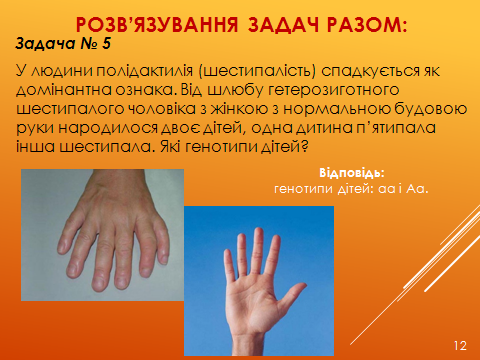 Задача № 5У людини полідактилія (шестипалість) спадкується як домінантна ознака. Від шлюбу гетерозиготного шестипалого чоловіка з жінкою з нормальною будовою руки народилося двоє дітей, одна дитина п’ятипала інша шестипала. Які генотипи дітей?Відповідь: генотипи дітей: аа і Аа.Задача № 6При схрещуванні між собою червоноплідної полуниці завжди утворюються червоні ягоди, а при схрещуванні білої — білі. У результаті схрещування обох сортів між собою утворюються рожеві ягоди. Визначте генотип і фенотип гібридів при запиленні червоноплідної полуниці пилком полуниці з рожевими ягодами.G:	 A, A		A, а.Накреслимо решітку Пеннета і розв’яжемо задачу:Отже, у нащадків відбудеться розщеплення: за генотипом — AA : Aa
у співвідношенні 1 : 1, а за фенотипом 50 % рослин будуть мати червоні плоди, а 50 % — рожеві. Рецесивна ознака не виявиться.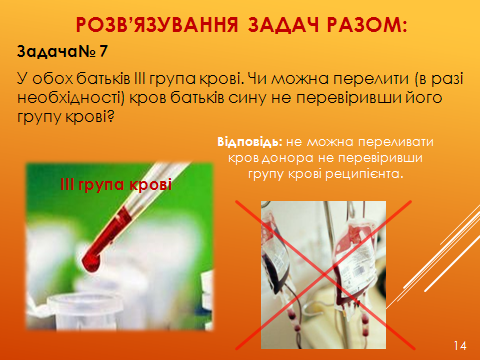 Відповідь: у нащадків відбудеться розщеплення за генотипом AA : Aa
у співвідношенні 1 : 1, а за фенотипом 50 % гібридів будуть мати червоні плоди, а 50 % — рожеві.Задача№ 7У обох батьків III група крові. Чи можна перелити (в разі необхідності) кров батьків сину не перевіривши його групу крові?Дано:                                                             Розв'язавання: ♀- ІІI група крові                                            Р♀ ВО ×♂ ВО ♂- III група крові                                       G:   В,О         В,ОIII група -ВВ; ВО                   Накреслимо решітку Пеннета і розв’яжемо задачу:Група крові у сина?Відповідь: не можна переливати кров донора не перевіривши групу крові реципієнта.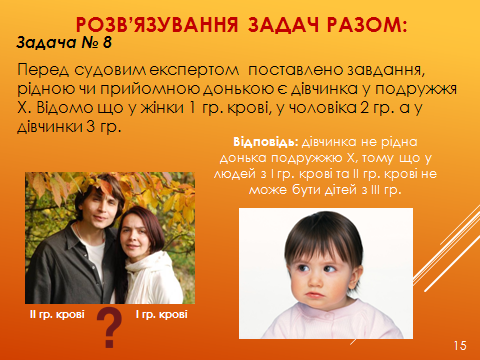 Задача № 8Перед судовим експертом  поставлено завдання, рідною чи прийомною донькою є дівчинка у подружжя Х. Відомо що у жінки 1 гр. крові, у чоловіка 2 гр. а у дівчинки 3 гр.Дано:                                                                             Розв'язання:♀- I гр. – 00                                                       Р ♀ 00 × ♂ АО♂-II гр. - АА; АО                                              G:    О       А; О   дівчинка- III гр.–ВВ; ВОРідна чи прийомнадонька дівчинка?Відповідь: дівчинка не рідна донька подружжю Х, тому що у людей з І гр. крові та ІІ гр. крові не може бути дітей з ІІІ гр. Задачі для самостійного розв’язування:Задача № 1 У томата ген, що зумовлює червоний колір плодів, домінує над геном жовтого кольору плодів. Визначте генотип і фенотип потомства від схрещування гетерозиготних червоних томатів з жовтими томатами.Задача № 2 Довгі вії у людини – домінантна ознака, короткі - рецесивна. У обох батьків довгі вії (відомо,що вони гетерозиготні). Яка ймовірність народження дітей в цій сім’ї з короткими віями?Задача № 3 У обох батьків ІІ гр. крові (відомо, що вони гетерозиготні). Яка ймовірність народження дитини з І гр. крові?Задача № 4У собак чорний колір шерсті домінує над кавовим. Який відсоток чорних щенят можна чекати від схрещування двох особин, одна з яких гетерозиготна чорна, а друга – гомозиготна кавова?Задача № 5У великої рогатої худоби ген чорного забарвлення домінує над геном коричневого забарвлення. Якими будуть генотип і фенотип потомства від схрещування чорного гетерозиготного бика з чорною гетерозиготною коровою?Задача № 6У одного з батьків батьків І гр. крові, а в другого – ІV. Визначте які групи крові можуть бути у дітей цієї сім’ї?Фенотип потомстваГенотипи батьківРозщеплення 3:1                      1:1все потомство одноманітнеАа × АаАа × ааАА × АААа × АААА × аааа × ааА- ген сірої шерстіа- ген білої шерстіАА- сіра шерстьАа- сіра шерстьаа- біла шерстьР: ♀ AА ♂ аaG:     А      а F1:100% - сірий колірF1 - ?Р: ♀ AА ♂ аaG:     А      а F1:100% - сірий колірА- ген сірої шерстіа- ген білої шерстіАА- сіра шерстьАа- сіра шерстьаа- біла шерстьР: ♀ Aа ♂ АaG:     А,а      А,аF2: 75% - сірий колір, 25% - білий колірF1 - ?F1 - ?F2: 75% - сірий колір, 25% - білий колірА- карі очіа- блакитніАА- карі очіАа – карі очіаа- блакитні очіР: ♀ Aa ♂ aaG:     А,а      аF1: 1:1F1 - ?Р: ♀ Aa ♂ aaG:     А,а      аF1: 1:1Дано:A — ластовинняa — відсутність ластовиння Розв’язання:Оскільки у батьків із ластовинням народжуються діти без нього, то відсутність ластовиння — ознака рецесивна, що може перебувати в прихованому стані у батьків, тому батьки з ластовинням є гетерозиготними за генотипом, а ластовиння — домінантна ознака.Запишемо схему схрещування:F1 — ?Розв’язання:Оскільки у батьків із ластовинням народжуються діти без нього, то відсутність ластовиння — ознака рецесивна, що може перебувати в прихованому стані у батьків, тому батьки з ластовинням є гетерозиготними за генотипом, а ластовиння — домінантна ознака.Запишемо схему схрещування:♂♀AaAAAластовинняAaластовинняaAaластовинняaaвідсутнєДано:A — чорне забарвленняa — коричневе Розв’язання:Оскільки чорний бик є гетерозиготним, то його генотип — Aa. Коричнева корова є гомозиготною і має генотип — aa, оскільки у неї виявилась рецесивна ознака.Запишемо схему схрещування:F1 — ?Розв’язання:Оскільки чорний бик є гетерозиготним, то його генотип — Aa. Коричнева корова є гомозиготною і має генотип — aa, оскільки у неї виявилась рецесивна ознака.Запишемо схему схрещування:Р ♀aa× ♂Aaкоричневачорний♂♀AaaAaчорніaaкоричневіаAaчорніaaкоричневіДано:А – полідактилія	Р	Аа      х	ааа – норма	гамети     А,а	аАА – полідактилія	Накреслимо решітку Пеннета і розв’яжемо задачу:Аа – полідактиліяаа - нормаРозв’язання:Запишемо схему схрещування:Р   Аа      х   ааG:  А,а         аНакреслимо решітку Пеннета і розв’яжемо задачу:Генотипи дітей?	Розв’язання:Запишемо схему схрещування:Р   Аа      х   ааG:  А,а         аНакреслимо решітку Пеннета і розв’яжемо задачу:Дано:A — червоніа — біліAa — рожевіАА – червоні  аа – білі Розв’язання:Оскільки одна батьківська рослина має червоні плоди, то вона має бути гомозиготною за домінантною ознакою і мати генотип AA, інша батьківська рослина є гетерозиготною і має генотип Aa.Запишемо схему схрещування:F1 — ?Розв’язання:Оскільки одна батьківська рослина має червоні плоди, то вона має бути гомозиготною за домінантною ознакою і мати генотип AA, інша батьківська рослина є гетерозиготною і має генотип Aa.Запишемо схему схрещування:♂♀AаAAAчервоніAaрожевіAAAчервоніAaрожеві       ♂♀ВОВВВВООВООО      ♂♀АООАООООАООО